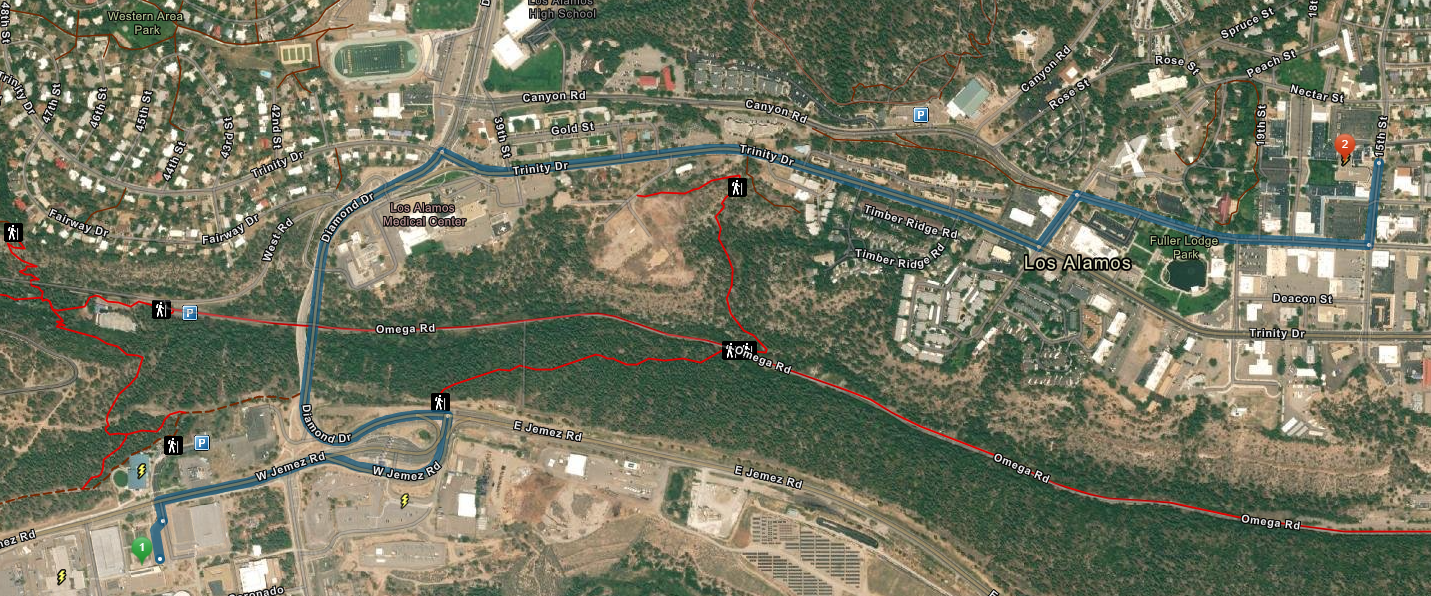 2.3miles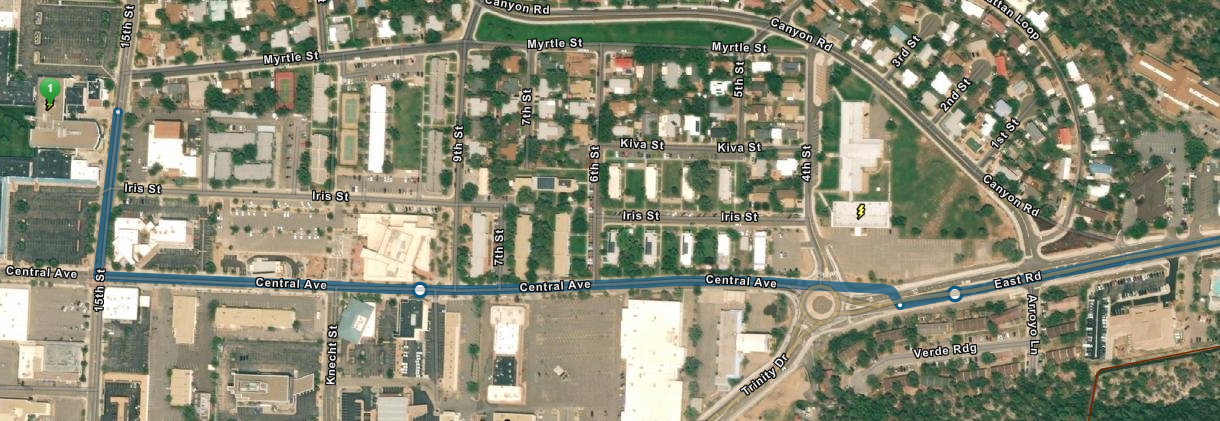 Location: TA-00-787-1001 Central Park Badge Office. 125 15th Street. Park on the North side of the building in the parking lot at the Nectar and 15th st intersection. If you do not have an active badge you will need to enter through the doors on the West side (follow the signs). The badge reader is deactivated at the West entrance 7:00-3:30 Monday through Friday.11. Start at Otowi Building 9:42 PM GMT+00002. Go north toward CASA GRANDE 0.05 mi3. Turn left on CASA GRANDE  then turn right on JEMEZ0.43 mi4. Turn left on DIAMOND 0.58 mi5. Turn right on TRINITY 0.74 mi6. Turn left on OPPENHEIMER 0.08 mi7. Turn right on CENTRAL 0.36 mi8. Turn left on 15TH 0.10 mi29. Finish at Central Park Square  on the left11. Start at 00-1355 10:08 PM GMT+00002. Go west on EAST toward SOMBRILLO 0.10 mi3. Turn right on CANYON 0.23 mi4. Turn left on 4TH  then turn right on MYRTLE0.42 mi5. Turn left on 15TH 0.02 mi26. Finish at Central Park Square  on the right